Verwijsbrief podoloog 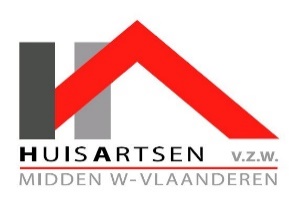 
Reden podologisch consultScreeningOpvolgingBinnen zorgtraject diabetesBinnen voortraject diabetesSilicone-orthese (bijkomende kost)Andere, nl. ……………………………………………………….ParametersVOETRISICORoker/niet roker (doorstreep)Andere relevante pathologieën (evt anamneseblad meegeven)……………………………………………………………………………………………………………………………………………………………………………..psychosociale toestand…………………………………………………………………………………………………………………………………………………………………………….Relevante medicatie (evt medicatielijst meegeven)…………………………………………………………………………………………………………………………………………………………………………….……………………………………………………………………………………………………………………………………………………………………………12A2B3
(en/of)NeuropathiejajajaOrthopedische MisvormingenlichternstigjaVaatlijdenjaVroegere voetwonden of amputatiesja